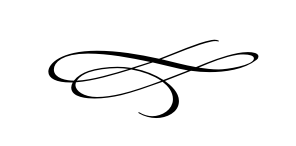 Charleston Planning CommissionRegular MeetingThursday July 23rd, 2020      7:00 p.m. Charleston Town Hall - 3454 West 3400 South      Call to Order Opening PrayerPledge of AllegianceOath of Office for New Alternate Member Jake Hinman – Arlene BuehlerApproval of Meeting Minutes For June 25th, 2020Public Comment- This is the time and place for any person who wishes to comment on items not scheduled on the agenda for public hearing. Any person or group wishing to comment on any item not otherwise scheduled for public hearing on the agenda may address the Planning Commission at this point by standing and giving his or her name for the record. Comments should be limited to not more than three (3) minutes, unless additional time is authorized by the governing body.Weathervane Lot 2 Subdivision Plat Amendment – Brady Jones  and Brian PreeceVacation of Plat (Lot 2)Condominium Plat (Lot 2)Adjournment